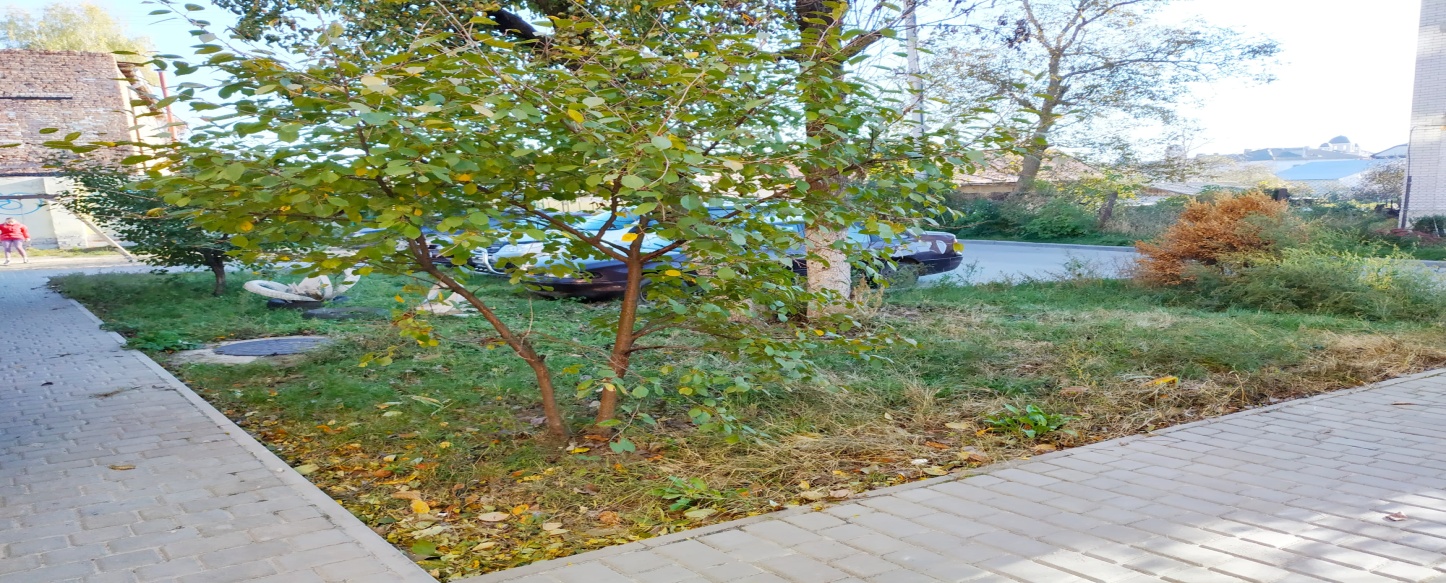 Бюджет проекту**** До бюджету проекту включаються всі види робіт, які необхідно здійснити для реалізації проекту (передпроектні дослідження, розробка проектно-кошторисної документації, виконання робіт, закупівля матеріалів, обладнання, технічний нагляд, авторський нагляд та інше)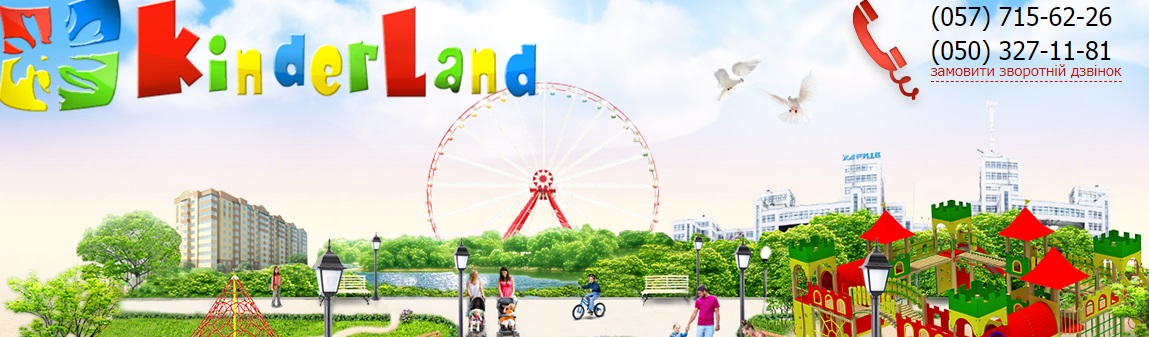 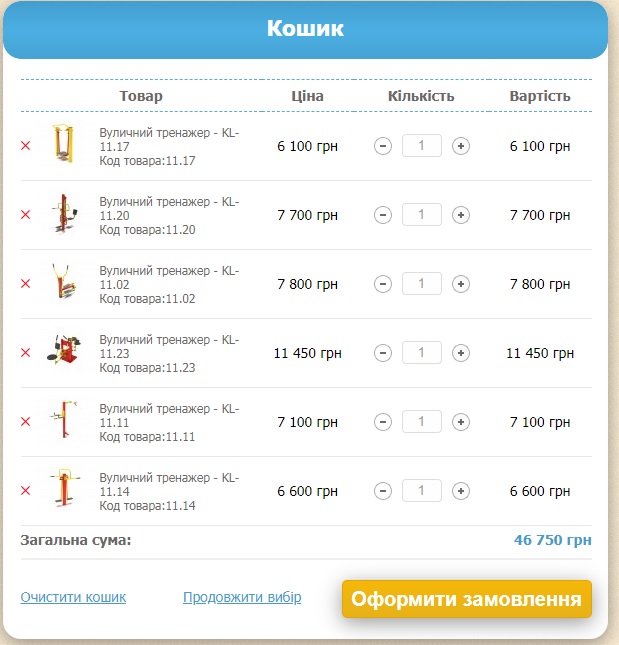 №п/пНайменування товарів (робіт, послуг)Кількість, од.Ціна за одиницю, грнВартість, грн1Вуличний тренажер - KL-11.171610061002Вуличний тренажер - KL-11.201770077003Вуличний тренажер - KL-11.021780078004
Вуличний тренажер - KL-11.23111450114505Вуличний тренажер - KL-11.111710071006Вуличний тренажер - KL-11.14166006600Всього:46750